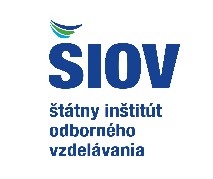 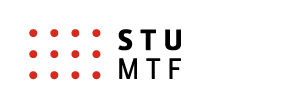 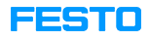 P R O G R A M  CELOŠTÁTNEHO KOLA SÚŤAŽE MLADÝ MECHATRONIK 2024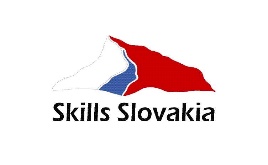 23. 04. 2024 utorok 07:00 – 07:45	Príchod  – registrácia účastníkov vo vestibule budovy T02 MTF STU v Trnave08:00 – 08:30	Privítanie, príhovory – registrácia družstiev, žrebovanie družstiev do skupín, prehliadka pracovísk, poučenie o BOZP08:30	Začiatok súťaže08:30 – 10:30	1. skupina: 3 družstvá / ostatné družstvá prehliadka laboratórií a zariadení UIAM MTF, workshopy10:30 – 11:00	Vyhodnotenie 1. skupiny11:00 – 13:00	2. skupina: 3 družstvá / ostatné družstvá prehliadka laboratórií	a zariadení UIAM MTF, workshopy13:00 – 13:30	Vyhodnotenie 2. skupiny	Obed – individuálne13:30 – 15:30	3. skupina: 3 družstvá / ostatné družstvá prehliadka laboratórií a zariadení UIAM MTF, workshopy15:30 – 16:00	Vyhodnotenie 3. skupiny16:00	Ukončenie prvého dňa24. 04. 2024 streda07:00 – 07:45	Príchod  – registrácia účastníkov vo vestibule budovy T02 MTF STU v Trnave08:00	Začiatok 2. súťažného dňa08:00 – 10:00	4. skupina: 3 družstvá / ostatné družstvá prehliadka laboratórií a zariadení UIAM MTF, workshopy10:00 – 10:30	Vyhodnotenie 4. skupiny10:30 – 12:30	5. skupina: 3 družstvá / ostatné družstvá prehliadka laboratórií	a zariadení UIAM MTF, workshopy12:30 – 13:00	Vyhodnotenie 5. skupiny	Obed – individuálne13:00 – 15:00	6. skupina: 3 družstvá / ostatné družstvá prehliadka laboratórií a zariadení UIAM MTF, workshopy15:00 – 15:30	Vyhodnotenie 6. skupiny15:30 – 16:00	Spracovanie výsledkov16:00	Celkové vyhodnotenie výsledkov súťaže – záver a odovzdávanie oceneníOdborná hodnotiaca komisia bude pracovať v zložení:Ing. Milan Daňo (Festo Didaktika SK), doc. Ing. Michal Kopček, PhD. (SKARTEK), doc. Ing. Martin Juhás, PhD. (MTF STU Trnava), Ing. Martin Bartoň, PhD. (MTF STU Trnava)Sprievodné podujatia: Curriculum pre Industry 4.0;Digitalizácia v priemysle;Moderné technické vzdelávanie;prehliadky laboratórií UIAM MTF STU Trnava.